Правила дорожного движения. Рекомендации для родителей10 декабря 20130Ребенок начинает знакомиться с правилами дорожного движения еще задолго до прихода в детский сад. Первые знания и опыт он получает из наблюдений за своими близкими, родителями. Поэтому очень важно, чтобы сами родители не только знали, но и придерживались в повседневной жизни правил дорожного движения.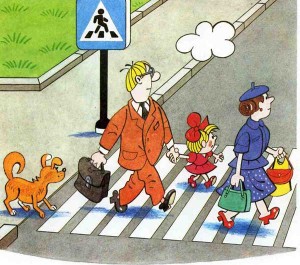 В детском саду ведется активная работа по изучению с детьми правил дорожного движения. Но только родители свои личным примером, оценкой поведения смогут перевести эти правила в норму поведения ребенка. Предложенные ниже рекомендации рассматривают типичные дорожные ситуации, на которые необходимо постоянно обращать внимание детей. оглядетьсяо . Рекомендуем вам закрепить знания детей о ПДД , используя игры: «Назови правильно транспорт» (в младших группах это автобус, легковой автомобиль, грузовой автомобиль, поезд, самолёт, пароход).«Едет, летит, плывёт»«Светофор»«Цветные автомобили»«Воробышки и автомобили»«Будь внимателен!»Так же это могут быть беседы с детьми, рассматривание иллюстраций, чтение книг..